 Муниципальное автономное общеобразовательное учреждение города Ростова-на-Дону "Юридическая гимназия № 9 имени Михаила Михайловича Сперанского"УЧЕБНЫЙ ПЛАНначального общего образованияна 2023 – 2024 учебный год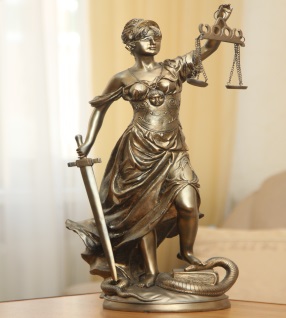 г. Ростов-на-Дону  2023 г.ПОЯСНИТЕЛЬНАЯ ЗАПИСКАУчебный план начального общего образования муниципального автономного общеобразовательного учреждения города Ростова-на-Дону "Юридическая гимназия № 9 имени Михаила Михайловича Сперанского" (далее - учебный план) для 1-4 классов, реализующих основную образовательную программу начального общего образования, соответствующую ФГОС НОО (приказ Министерства просвещения Российской Федерации от 31.05.2021 № 286 «Об утверждении федерального государственного образовательного стандарта начального общего образования»), фиксирует общий объём нагрузки, максимальный объём аудиторной нагрузки обучающихся, состав и структуру предметных областей, распределяет учебное время, отводимое на их освоение по классам и учебным предметам.Учебный план является частью образовательной программы муниципального автономного общеобразовательного учреждения города Ростова-на-Дону "Юридическая гимназия № 9 имени Михаила Михайловича Сперанского", разработанной в соответствии с ФГОС начального общего образования, с учетом Федеральной образовательной программой начального общего образования, и обеспечивает выполнение санитарно-эпидемиологических требований СП 2.4.3648-20 и гигиенических нормативов и требований СанПиН 1.2.3685-21.Учебный год в муниципальном автономном общеобразовательном учреждение города Ростова-на-Дону "Юридическая гимназия № 9 имени Михаила Михайловича Сперанского" начинается 01.09.2023 г. и заканчивается 24.05.2024 г. Продолжительность учебного года в 1 классе - 33 учебные недели, во 2-4 классах – 34 учебных недели. Максимальный объем аудиторной нагрузки обучающихся в неделю составляет:  в 1 классе - 21 час, во 2 – 4 классах – 23 часа.Образовательная недельная нагрузка распределяется равномерно в течение учебной недели, при этом объем максимально допустимой нагрузки в течение дня составляет:для обучающихся 1-х классов - не превышает 4 уроков и один раз в неделю -5 уроков.для обучающихся 2-4 классов - не более 5 уроков.Распределение учебной нагрузки в течение недели строится таким образом, чтобы наибольший ее объем приходился на вторник и (или) среду. На эти дни в расписание уроков включаются предметы, соответствующие наивысшему баллу по шкале трудности либо со средним баллом и наименьшим баллом по шкале трудности, но в большем количестве, чем в остальные дни недели. Изложение нового материала, контрольные работы проводятся на 2 - 4-х уроках в середине учебной недели. Продолжительность урока (академический час) составляет 45 минут, за исключением 1 класса.Обучение в 1-м классе осуществляется с соблюдением следующих дополнительных требований: учебные занятия проводятся по 5-дневной учебной неделе и только в первую смену;использование «ступенчатого» режима обучения в первом полугодии (в сентябре, октябре - по 3 урока в день по 35 минут каждый, в ноябре-декабре - по 4 урока по 35 минут каждый; январь - май - по 4 урока по 40 минут каждый).Продолжительность выполнения домашних заданий составляет во 2-3 классах - 1,5 ч., в 4 классах - 2 ч.С целью профилактики переутомления в календарном учебном графике предусматривается чередование периодов учебного времени, сессий и каникул.  Продолжительность каникул в течение учебного года составляет не менее 30 календарных дней, летом — не менее 8 недель. Для первоклассников предусмотрены дополнительные недельные каникулы в середине третьей четверти.Учебные занятия для учащихся 2-4 классов проводятся по 5-и дневной учебной неделе.Учебный план состоит из двух частей — обязательной части и части, формируемой участниками образовательных отношений. Обязательная часть учебного плана определяет состав учебных предметов обязательных предметных областей.Часть учебного плана, формируемая участниками образовательных отношений, обеспечивает реализацию индивидуальных потребностей обучающихся. Время, отводимое на данную часть учебного плана внутри максимально допустимой недельной нагрузки обучающихся, может быть использовано: на проведение учебных занятий, обеспечивающих различные интересы обучающихсяВ муниципальном автономном общеобразовательном учреждении города Ростова-на-Дону "Юридическая гимназия № 9 имени Михаила Михайловича Сперанского"  языком обучения является русский язык.При изучении предметной области «Основы религиозных культур и светской этики» выбор одного из учебных модулей осуществляются по заявлению родителей (законных представителей) несовершеннолетних обучающихся.При изучении предмета английский язык осуществляется деление учащихся на подгруппы.Промежуточная аттестация – процедура, проводимая с целью оценки качества освоения обучающимися части содержания (четвертное оценивание) или всего объема учебной дисциплины за учебный год (годовое оценивание).Промежуточная/годовая аттестация обучающихся за четверть осуществляется в соответствии с календарным учебным графиком.Все предметы обязательной части учебного плана оцениваются по четвертям. Предметы из части, формируемой участниками образовательных отношений, являются безотметочными и оцениваются «зачет» или «незачет» по итогам четверти. Промежуточная аттестация проходит на последней учебной неделе четверти. Формы и порядок проведения промежуточной аттестации определяются «Положением о формах, периодичности и порядке
текущего контроля успеваемости и промежуточной аттестации обучающихся муниципальное автономное общеобразовательное учреждение города Ростова-на-Дону "Юридическая гимназия № 9 имени Михаила Михайловича Сперанского". Оценивание младших школьников в течение первого года обучения осуществляются в форме словесных качественных оценок на критериальной основе, в форме письменных заключений учителя, по итогам проверки самостоятельных работ.Освоение основных образовательных программ начального общего образования завершается итоговой аттестацией. Нормативный срок освоения ООП НОО составляет 4 года.УЧЕБНЫЙ ПЛАНПлан внеурочной деятельности (недельный)муниципальное автономное общеобразовательное учреждение города Ростова-на-Дону "Юридическая гимназия № 9 имени Михаила Михайловича Сперанского"РАССМОТРЕНна заседании педагогического советаМАОУ "Юридическая гимназия №9 имени М.М.Сперанского"Протокол  № 13от “01.08.2023”УТВЕРЖДЕНДиректор МАОУ "Юридическая гимназия №9 имени М.М.Сперанского"_______________________                            Е.А.ГаджиеваПриказ № 265от “01.08.2023”Предметная областьУчебный предметКоличество часов в неделюКоличество часов в неделюКоличество часов в неделюКоличество часов в неделюКоличество часов в неделюКоличество часов в неделюКоличество часов в неделюКоличество часов в неделюКоличество часов в неделюКоличество часов в неделюКоличество часов в неделюПредметная областьУчебный предмет1а1б1в2а2б2в3а3б3в4а4бОбязательная частьОбязательная частьОбязательная частьОбязательная частьОбязательная частьОбязательная частьОбязательная частьОбязательная частьОбязательная частьОбязательная частьОбязательная частьОбязательная частьОбязательная частьРусский язык и литературное чтениеРусский язык55555555555Русский язык и литературное чтениеЛитературное чтение44444444444Иностранный языкИностранный язык00022222222Математика и информатикаМатематика44444444444Обществознание и естествознание ("окружающий мир")Окружающий мир22222222222Основы религиозных культур и светской этикиОсновы религиозных культур и светской этики00000000011ИскусствоИзобразительное искусство11111111111ИскусствоМузыка11111111111ТехнологияТехнология11111111111Физическая культураФизическая культура22222222222ИтогоИтого2020202222222222222323Часть, формируемая участниками образовательных отношенийЧасть, формируемая участниками образовательных отношенийЧасть, формируемая участниками образовательных отношенийЧасть, формируемая участниками образовательных отношенийЧасть, формируемая участниками образовательных отношенийЧасть, формируемая участниками образовательных отношенийЧасть, формируемая участниками образовательных отношенийЧасть, формируемая участниками образовательных отношенийЧасть, формируемая участниками образовательных отношенийЧасть, формируемая участниками образовательных отношенийЧасть, формируемая участниками образовательных отношенийЧасть, формируемая участниками образовательных отношенийЧасть, формируемая участниками образовательных отношенийНаименование учебного курсаНаименование учебного курсаЯ гражданин РоссииЯ гражданин России11111111100ИтогоИтого11111111100ИТОГО недельная нагрузкаИТОГО недельная нагрузка2121212323232323232323Количество учебных недельКоличество учебных недель3333333434343434343434Всего часов в годВсего часов в год693693693782782782782782782782782Учебные курсыКоличество часов в неделюКоличество часов в неделюКоличество часов в неделюКоличество часов в неделюКоличество часов в неделюКоличество часов в неделюКоличество часов в неделюКоличество часов в неделюКоличество часов в неделюКоличество часов в неделюКоличество часов в неделюУчебные курсы1а1б1в2а2б2в3а3б3в4а4бОбъединение Здоровье"00000011100Мир творчества00011100000Центр космических услуг00000011100Подвижные игры.Динамические паузы.11100000000Шахматный клуб "Вечный шах"11111100000Классный час "Разговоры о важном"11111111111Вокальная студия "Ветер перемен"22222200000Объединение "Робототехника"10120000000Объединение "Экология"01102000002Ансамбль духовых инструментов "Эжен Боцца"22022000000Секция спортивного ориентирования20000200000Литературная гостиная "Великое русское слово"02000200000Коррекционная программа педагога-психолога00100000000Коррекционная программа социального педагога00100000000Коррекционная программа социального педагога00100000000Футбол в школе00011100000Доноведение00000010000Конструирование00000001000Олимпийский резерв00000011101Танцевально-спортивный клуб"Культ"00000022022Занимательный английский00000000220Олимпийский резерв. Математика00000000110Детское объединение координаты000000200003D мастерская00000002002Юные инспекторы движения (ЮИД)00000000220Познавая малую Родину.00000011111Клуб "Юнармейцы"00000000011ИТОГО недельная нагрузка1010101010101010101010